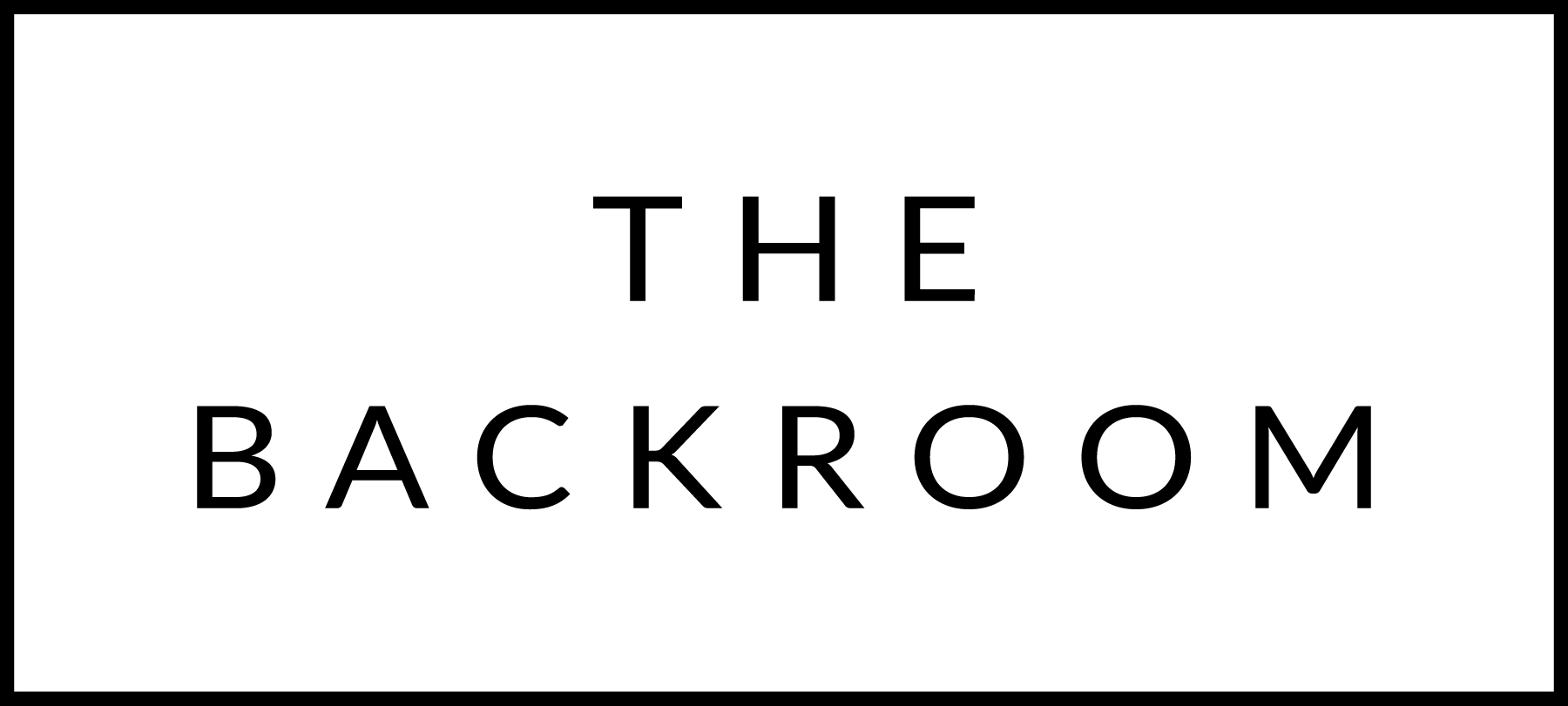 December 7th-9th, 2018COCKTAIL HOUR SNACKSJapanese Sweet Potato, Maple Passionfruit GlazeBacon & Blue Cheese DatesBraised Bacon BunsPepperoni & Provolone RollsCrispy AnchoviesFIRSTCasareccia Pasta & Diver ScallopsButtered Saladette TomatoesBasil, Espelette PepperTHE MAIN EVENTRoasted Misty Knoll ChickenCelery Root, Brussels SproutsMustard & Hazlenut JusFOR THE TABLEKale & Collards GratinCobb Hill GoudaDESSERTFlourless Chocolate CakeToasted Coconut Ice Cream